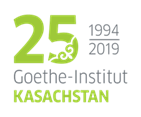 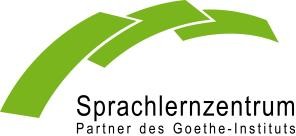 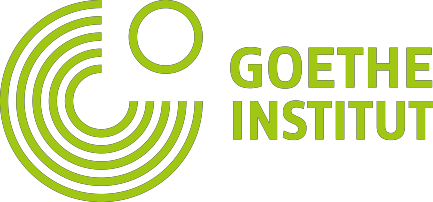 Fragebogen für den Besuch des Außenkurses des Goethe-Instituts AlmatyDurch die Eltern des Kindes/ Jugendlichen bei der Anmeldung zum Kurs auszufüllen. Bitte an das verantwortliche Sprachlernzentrum weiterleiten.Außenkurs des SLZ Astana/Karaganda/Kostanaj/BischkekKursort...........................................................................................Kursdauer:   .....................................................................................Kurszeiten: .....................................................................................Lehrer/in:............................................................................. Tel.:.............................................................Unterschrift der Eltern des Kindes/ Jugendlichen: _________________________Name des Kindes /Фамилия ребёнкаVorname des Kindes /Имя ребёнкаAlter des Kindes /Возраст ребёнкаWohnort / Adresse Место жительства / адресTelefonnummer Номер телефонаWohnort / Adresse Место жительства / адресTelefonnummer Номер телефонаWohnort / Adresse Место жительства / адресTelefonnummer Номер телефонаNationalität der Eltern (Angabe aus dem Pass) Национальность родителей (по паспорту)Nationalität der Eltern (Angabe aus dem Pass) Национальность родителей (по паспорту)Nationalität der Eltern (Angabe aus dem Pass) Национальность родителей (по паспорту)Wenn keine deutsche Nationalität in Ihrem Pass vermerkt ist, beantworten Sie bittefolgende Fragen: Если по паспорту Вы не имеете немецкой национальности, то ответьте, пожалуйста, на следующие вопросы :Wenn keine deutsche Nationalität in Ihrem Pass vermerkt ist, beantworten Sie bittefolgende Fragen: Если по паспорту Вы не имеете немецкой национальности, то ответьте, пожалуйста, на следующие вопросы :Wenn keine deutsche Nationalität in Ihrem Pass vermerkt ist, beantworten Sie bittefolgende Fragen: Если по паспорту Вы не имеете немецкой национальности, то ответьте, пожалуйста, на следующие вопросы :Wer in Ihrer Familie besitzt die deutsche Nationalität?Кто из Вашей семьи имеет немецкую национальность?Wer in Ihrer Familie besitzt die deutsche Nationalität?Кто из Вашей семьи имеет немецкую национальность?Wer in Ihrer Familie besitzt die deutsche Nationalität?Кто из Вашей семьи имеет немецкую национальность?